Zpráva ze zahraničního jazykového kurzu pro učitele(Šablona č. 2 Zahraniční jazykový kurz pro učitele)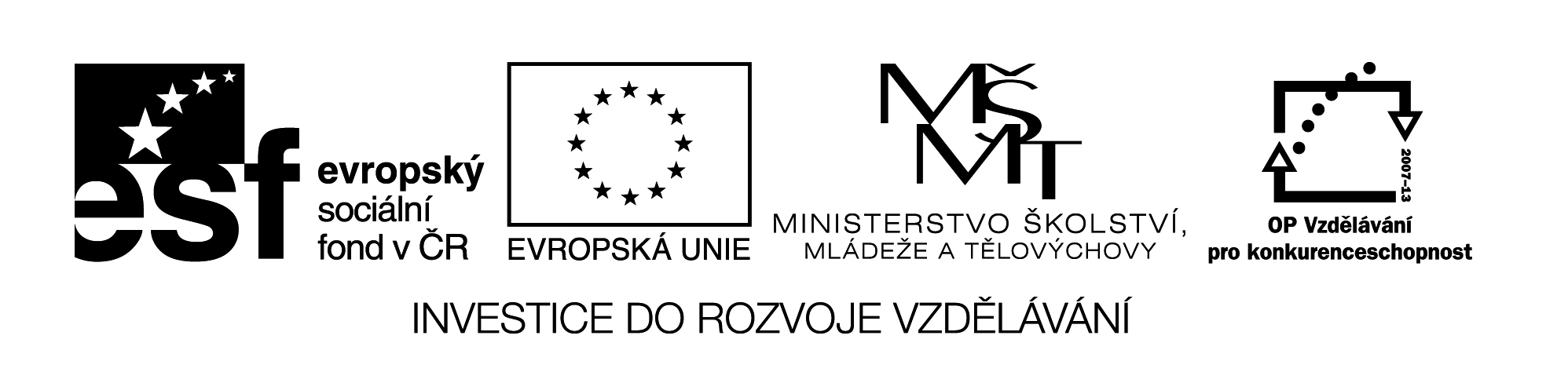 Základní informace o projektuZákladní informace o zahraničním jazykovém kurzu pro učitelePodrobný popis zahraničního jazykového kurzu pro učiteleV Konst. Lázních dne 3.9.2015Zpracoval: Mgr. Alena KaĺavskáPodpis: Jméno statutárního orgánu/oprávněné osoby subjektu, který vysílá pedagoga na kurz: Mgr. Alena KaĺavskáPodpis statutárního orgánu/oprávněné osoby/razítko: ……………………………………Číslo Prioritní osy:1 Počáteční vzděláváníOblast podpory:1.1Příjemce:Základní škola Konstantinovy Lázně, okres Tachov, příspěvková organizaceNázev projektu:Inspirace v zahraničíRegistrační číslo projektu:CZ.1.07/1.1.00/56.0506Termín realizace kurzu:3. - 14. 8. 2015               Místo konání kurzu:Malta – St’JuliansNázev instituce, ve které probíhal jazykový kurz:EC Malta Language HouseMalta Marguerite, Mangion Street,St Julians, STJ3180MaltaJméno účastníka:Mgr. Alena KaľavskáObsah zahraničního jazykového kurzu pro učitele: Intenzivní kurz anglického jazyka 30+Obsah zahraničního jazykového kurzu pro učitele: Intenzivní kurz anglického jazyka 30+Stručný popis jazykového kurzu:Zúčastnila jsme se čtrnáctidenního  intenzivního kurzu anglického jazyka na Maltě (30 lekcí týdně – 20 lekcí všeobecné angličtiny a 10 lekcí dle vlastního výběru, 1 lekce = 45 minut). Jelikož jsem se přihlásila do intenzivního kurzu, mohla jsem si vybrat zaměření  odpoledních lekcí - v prvním týdnu jsem studovala ve skupině zaměřené na mluvení a poslech, v druhém týdnu na slovní zásobu a idiomy. Dále zde byla možnost zaregistrovat se do volitelných přednášek, vybrala jsem si lekce procvičující správnou  výslovnost. Na základě vstupního testu (placement test) byli studenti různých národností a věkových kategorií rozdělení do skupin dle úrovně jazykových znalostí, studovala jsem anglický jazyk  ve skupině pre-advanced. Dopolední aktivity byly zaměřeny na studium dle učebnice English Result Upper-Intermediate a na rozvoj všech základních jazykových dovedností – čtení, psaní, poslech a mluvení. Akcentováno bylo mluvení - schopnost diskutovat, argumentovat, vyjádřit vlastní mínění, oponovat, poskytnout 1. pomoc. Část lekcí byla věnována procvičování pokročilé gramatiky, rozšíření slovní zásoby, frazeologismům, idiomatickým výrazům a psaní stížnosti, tématy byla zdravotní péče, cestování, stížnosti, odlišnosti kultur, závislosti.Ve všech studijních skupinách bylo maximálně 12 studentů z různých zemí světa, výhodou byla možnost výběru skupiny ve věkové kategorii 30+ vzhledem ke společným zájmům, životním zkušenostem a názorům. V odpoledních lekcích byly skupiny věkově smíšené a zaměřené na mluvení, poslech, výslovnost, psaní, čtení, diskusi či obchodní angličtinu dle vlastního výběru studentů. Základními tématy v mých odpoledních lekcích bylo mluvení o tématech jako kriminalita, cestování, národy, citáty osobností.Hlavními metodami v dopoledních hodinách byly diskuse, argumentace, skupinová i párová konverzace, rozhovory, tiché čtení, práce s textem a  psaní. V odpoledních hodinách byly lekce zaměřené na mluvení, slovní zásobu a idiomatické výrazy. Preferována byla spolupráce studentů různých národností, vzájemná komunikace na dané téma, diskuse a párová konverzace. Ve všech hodinách byla používána interaktivní tabule, učebnice, kopírovatelné i autentické materiály, což pomáhalo navodit studium v reálném kontextu. Nově získané informace, poznatky, slovní zásobu či gramatické jevy jsme procvičovali prostřednictvím domácích úkolů. Získala jsem rovněž mnoho zajímavých informací od ostatních zahraničních studentů – o životě, kultuře, zvycích, přírodě a zajímavostech z jejich zemí, i o jejich osobních životních zkušenostech a názorech. Celkově hodnotím kurz pozitivně, možnost komunikace s rodilými mluvčími i ostatními studenty v anglickém jazyce měla značný pozitivní dopad na mé komunikační schopnosti, plynulost a správnost vyjadřování. Především díky pobytu v anglickém prostředí, ubytování v rodině, cestování a společenským aktivitám se zvýšila  má sebedůvěra v užívání angličtiny a následně i její běžné užití ve vlastních hodinách anglického jazyka v mé škole.Zhodnocení zahraničního jazykového kurzu obecně a ve vztahu k naplnění ŠVP konkrétní školy.Zhodnocení zahraničního jazykového kurzu ve vazbě na ŠVP dané školy. Anglický jazyk je ve škole vyučován ve třetím až pátém ročníku. Jeho obsahem je naplňování očekávaných výstupů vzdělávacího oboru Cizí jazyk a souvisejících tématických okruhů průřezových témat Rámcového vzdělávacího programu pro základní vzdělávání. Cílem je poskytnout žákům nástroj komunikace při kontaktu s lidmi z různých částí světa, ale i pro práci s počítačem, internetem atd. Proto klademe důraz na rozvoj komunikačních dovedností, kterým podřizujeme i výuku gramatické části vzdělávacího předmětu. Čtrnáctidenní účast na jazykovém kurzu na Maltě  a nutnost každodenní konverzace a komunikace v anglickém jazyce mi pomohla k osvojení frází, idiomatických výrazů, přísloví a větných struktur, které mohu zapojit do běžné hodiny anglického jazyka tak, aby byly více přirozené,  odpovídající reálnému anglickému prostředí a zároveň zábavné, zajímavější, kreativnější, více radostné, užitečné a motivující žáky k jejich vlastnímu aktivnímu studiu jazyka. K naplňování jakých cílů ŠVP školy měl jazykový kurz přispět?Cílem účasti na jazykovém kurzu  bylo zlepšení jazykových kompetencí učitele anglického jazyka a zároveň získání nových znalostí i metodických postupů, které může uplatnit při výuce anglického jazyka na 1. stupni základní školy. Výuka jazyka probíhá ve škole vždy v celém ročníku najednou a řídí se cíli a výstupy danými ŠVP Zvědavostí to začíná. Jde především o probuzení zájmu o studium cizího jazyka a vytváření pozitivního vztahu k předmětu. Důraz je kladen na osvojení zvukové podoby jazyka, metody a formy práce jsou proto založeny na pozorování, poslechu, imitaci, tvořivých činnostech a hře. Výklad gramatiky je omezen na nezbytné minimum, slovní zásoba je volena především na základě zájmu dětí mladšího školního věku. Výuka anglického jazyka seznamuje s některými typickými jevy života a kultury zemí hovořících tímto jazykem. Účast na kurzu mi kromě jazykových schopností pomohla získat rovněž nové metodické dovednosti a formy práce, pobyt v rodině byl zajímavý z hlediska kulturních odlišností, zvyků a tradic, se kterými mohu za použití autentických materiálů své žáky seznamovat. Možnost poznávání reálného života, zvyků, historie, kultury, přírody a životního stylu v rámci zahraničního kurzu se stala inspirací i pro ostatní pedagogy školy k jejich osobnímu rozvoji v oblasti cizích jazyků a vedla k rozvoji multikulturní výchovy ve škole.Nové informace, znalosti, zkušenosti, přístupy, nápady a aktivity se staly inspirací pro ostatní pedagogy školy a pro školu má projekt i dlouhodobý přínos: navázání kontaktů s ostatními pedagogy v zahraničí, sdílení a výměna zkušeností, které jsou využívány při vyučování i v rámci mimoškolních a zájmových aktivit, rozvoj multikulturní výchovy ve škole.Byly tyto cíle skutečně naplněny?Účast na jazykovém kurzu pomáhá k naplňování všech výše uvedených cílů v ŠVP a kromě toho po absolvování kurzu bylo díky následné motivaci pedagogů navrženo doplnění koncepce rozvoje školy o následující body:1. organizace jazykových kurzů v zahraničí pro žáky 4. a 5. ročníku2. získání rodilého mluvčího pro výuku anglického jazyka3. mezinárodní spolupráce škol – projekty, výměnné pobyty žáků4. motivace pedagogů ke studiu cizích jazyků  - jazykové kurzy, metodicko – jazykové pobyty v zahraničí 5.  motivace pedagogů  ke spolupráci na mezinárodních projektech a                      mezinárodní spolupráci škol6. stínování v zahraničních školách (jobshadowing) s cílem poznat nové  metody, způsoby práce, navázat spolupráci, sdílet pedagogické zkušenostiZhodnocení zahraničního kurzu celkově – uvedení hlavních pozitiv a negativ.Celkově lze kurz hodnotit velmi pozitivně, přispěl ke zlepšení jazykových kompetencí a komunikačních schopností pedagoga, navázané kontakty se studenty z ostatních zemí bude možné v budoucnu využít pro případnou spolupráci na mezinárodních projektech či při plánovaných studijních pobytech žáků v zahraničí. Pozitivní byla i možnost účastnit se řady společných mimovýukových aktivit (výlety, společná večeře, sportování, koncerty, ohňostroj apod.), což vedlo k navázání dalších kontaktů a k možnostem vzájemné komunikace. Plusem je i získání celé řady autentických materiálů a nových metod pro výuku žáků.Mírně negativně hodnotím z pohledu pedagoga občas nedostatečnou připravenost některých lektorů na výuku, což především čeští učitelé ve skupině vnímali velmi citlivě a kriticky.V neposlední řadě je třeba říci, že účast na zahraničním jazykovém kurzu má dopad i na image, kredit, prestiž a konkurenceschopnost školy v regionu a podporuje její evropský rozměr.